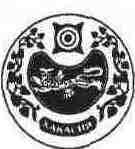 РОССИЯ ФЕДЕРАЦИЯЗЫ				      РОССИЙСКАЯ ФЕДЕРАЦИЯ                      ХАКАС РЕСПУБЛИКАЗЫ				         РЕСПУБЛИКА ХАКАСИЯ     ПИЧЕ ПАЗЫ  ААЛ                   			              АДМИНИСТРАЦИЯ      ЧОБIНIН ПУДIЗI		                            ВЕРШИНО - БИДЖИНСКОГО   СЕЛЬСОВЕТАП О С Т А Н О В Л Е Н И Е от 07.11.2023г.                                                                              	  № 76- пс. Вершино -  Биджа О предварительных итогах социально-экономического развития Вершино-Биджинского сельсовета за 10 месяцев 2023 года и ожидаемые итоги социально-экономического развития Вершино-Биджинского сельсовета за 2023 годВ целях разработки проекта бюджета Вершино-Биджинского сельсовета на 2024 год и на плановый период 2054 и 2026 годов, в соответствии с требованиями Бюджетного Кодекса Российской Федерации администрация Вершино-Биджинского сельсоветаПОСТАНОВЛЯЕТ:1.Утвердить предварительные итоги социально-экономического развития Вершино-Биджинского сельсовета за 10 месяцев 2023 года и ожидаемые итоги социально-экономического развития Вершино-Биджинского сельсовета за 2023 год согласно приложению к настоящему постановлению.2.Контроль за исполнением настоящего постановления оставляю за собой.
Глава Вершино-Биджинского сельсовета                                             А.Ф.Куцман  Приложениеутверждено постановлениемадминистрации Вершино-Биджинскогосельсовета № 76-п от 07.11.2023г.Предварительные итоги социально-экономического развитияВершино-Биджинского сельсовета за истекший период 2023 года и ожидаемые итоги социально-экономического развитияВершино-Биджинского сельсовета за 2023 годДемографическое развитиеДемографическая ситуация муниципального образования развивается под влиянием тенденций рождаемости, смертности, миграции. Характерной особенностью нашего села, по-прежнему, является стабильная рождаемость населения. Численность постоянного населения на 01.01.2023 года составила 1149 человек, что составляет 93,7 % по отношению к аналогичному периоду 2021 года (1226 человек), в том числе:- численность постоянного населения в трудоспособном возрасте – 726 человек (в 2021 году – 851 человека);- численность постоянного населения в возрасте моложе трудоспособного – 511 человека (в 2021 году – 706 человек);- численность постоянного населения в возрасте старше трудоспособного – 934 человека (в 2021 году – 1081 человек);- численность пенсионеров – 215 человек (в 2021 году – 145 человек).В возрастном составе населения села численность населения в возрасте моложе трудоспособного составляет – 44,47%, лиц трудоспособного возраста – 81,81%, лиц старше трудоспособного возраста – 18,71%. Численность безработных, зарегистрированных в службе занятости на 01.01.2023г. составляет 11 человек, что составляет 1,0% от численности постоянного населения в трудоспособном возрасте. На территории Вершино-Биджинского сельсовета реализуются мероприятия по содействию занятости населения, направленные на поддержание и развитие занятости в селе. Одним из основных направлений работы в области содействия занятости населения является создание условий для трудоустройства подростков, оказания помощи несовершеннолетним гражданам во временном трудоустройстве.ЗдравоохранениеНа территории Вершино-Биджинского сельсовета медицинские услуги оказывает Вершино-Биджинская амбулатория, которая является филиалом ГБУЗ РХ «Усть-Абаканская районная больница». Амбулатория имеет лицензию на следующие виды медицинской деятельности:- терапия;- сестринское дело в терапии;- вакцинопрофилактика;- стоматология;- экспертиза временной нетрудоспособности;- функциональная деятельность;Проводится работа по льготному лекарственному обеспечению.Врачебная амбулатория оснащена в полном объеме медицинским оборудованием и медицинской мебелью в соответствии с приказом Минздравсоцразвития РФ от 15 мая 2012 года № 543н «Об утверждении положения об организации оказания первичной медико-санитарной помощи взрослому населению».В амбулатории работают 4 человек: - 3 медицинских работников: 1 фельдшер, ведущий самостоятельный прием; медицинская сестра ОВП; медицинская сестра процедурная; зубной врач; - тех. персонал: 1 водителя, 1 уборщица. Обеспеченность врачами недостаточна, в медицинском учреждении нет врачей. Один раз в месяц приезжает с Усть-Абаканской районной больницы врач гинеколог.     ОбразованиеОбразование - один из самых ценных ресурсов для человека, дающий возможность его самореализации. Предпосылки и условия обновления системы образования создают сегодняшний уровень и достигнутые за последние годы результаты в развитии отрасли.В 2023 году муниципальная система образования Усть-Бюрского сельсовета имеет 2 образовательных организации. Из них: 1 общеобразовательная школа, 1 дошкольная организация. В МБОУ «Вершино-Биджинская СОШ» обучается 141 ученик и работает 48 человека, в том числе педагогические работники 28 человек из них 24 учителей. Основным предметом деятельности МБОУ «Вершино-Биджинская СОШ» является реализация общеобразовательных программ начального общего, основного общего, среднего общего образования.Имеются спортивный зал, столовая, библиотека, медицинский кабинет, музей.К школе примыкает стадион площадью 11240 м2. Имеется футбольная, волейбольная и баскетбольная площадки, полоса препятствия. Главный показатель, достигнутый в дошкольном образовании на 2023 год - это обеспечение 100% доступности дошкольного образования детям в возрасте от 2 до 7 лет. Нет дефицита мест.  Процент охвата дошкольным образованием по Вершино-Биджинскому сельсовету составил 100%. В настоящее время детский сад полностью укомплектован кадрами, состоящим из 3 педагогов-воспитателей. Большое внимание уделяется организации отдыха и оздоровления детей. Ежегодно при школе работает летний оздоровительный лагерь.Культура, физическая культура и спортНа территории Усть-Бюрского сельсовета работает два учреждения культуры: МКУК «Биджинский СДК» и Вершино-Биджинская модельная библиотека. 	Сегодня СДК единственное и востребованное учреждение культуры и спорта на территории села. Целями деятельности СДК является: создание условий для развития социально - культурной деятельности в поселении, максимальное удовлетворение общественных потребностей в сохранении и развитии народной традиционной культуры, поддержи любительского художественного творчества, другой самодеятельной творческой инициативы и социально – культурной активности населения.В здании СДК имеется зрительный зал на 176 мест. Численность работающих 3 человека. Коллектив СДК проводит работу по нескольким направлениям: работа с одаренными детьми, с детьми инвалидами, работа с детьми в летний период, работа с трудными подростками, с молодежью, работа со старших поколений, работа с организациями. В библиотечную систему входит Вершино-Биджинская модельная сельская библиотека.Библиотека не потеряла свою актуальность, она по-прежнему востребована среди населения села. Модельная библиотека ведет плодотворную работу по сбору краеведческого материала и по патриотическому и экологическому воспитанию подрастающего поколения, осуществляет информационную деятельность, оказывают помощь в регистрации населения на портале Госуслуг. Ежегодно фонды библиотек пополняются новыми изданиями. Большую помощь в работе библиотеки оказывает мультимедийный проектор, показываются фильмы, мероприятия сопровождаются презентациями. На территории села создаются условия для подъема массовости детско-юношеского спорта, формирования здорового образа жизни среди населения - действуют стадион, зимняя хоккейная площадка, детская игровая площадка, спортивные секции.Жилищно-коммунальное хозяйствоМКП «ЖКХ Усть-Абаканского района» предоставляет услугу по централизованному холодному водоснабжению, отоплению для населения и юридических лиц согласно утвержденному тарифу.За период эксплуатации наружных сетей водоснабжения, теплоснабжения на предоставление услуги по централизованному водоснабжению,теплоснабжению заключено с населением 23 договора и 2 договора с МБОУ «Вершино-Биджинская СОШ» и МКУК "Биджинский СДК" , которые являются юридическими лицами. Численность персонала, обслуживающего  сети, составляет 10 человек.     На территории Вершино-Биджинского сельсовета 273 семьи имеют индивидуальные скважины, колонки, колодцы с технической водой. Экологическая обстановка на территории Усть-Бюрского сельсовета достаточно благоприятная, т.к. нет крупных промышленных предприятий, сельскохозяйственная деятельность в связи с ограниченным применением минеральных удобрений не наносит существенного урона окружающей среде. Дорожное хозяйство и благоустройствоДорожная инфраструктура села представлена дорогами общего пользования местного значения. Общая протяженность дорог оставляет 119,8 км., в том числе асфальт 7,8 км., грунт 112,0 км.Ремонт дорог в сельском поселении осуществляется за счет средств дорожного фонда сельского поселения. В 2020 году полномочия по содержанию автомобильных дорог местного значения за счет средств дорожного фонда администрации Вершино-Биджинского сельсовета переданы администрации Усть-Абаканского района. За истекший период 2023 года выполнены следующие мероприятия:- ремонт автомобильных дорог ул. 30 лет Победы, Юбилейная - нанесение горизонтальной дорожной разметки- содержание автомобильных дорог местного значения в зимний периодОдним из приоритетных вопросов в работе администрации Вершино-Биджинского сельсовета является благоустройство и санитарное состояние села Вершино-Биджа. Основная работа направлена на работу с населением и руководителями предприятий, организаций, учреждений всех форм собственности по содержанию здания и прилегающих территорий землепользования, ремонту и обновлению фасадов, устройство контейнерных площадок для сбора ТБО, ликвидацию несанкционированных свалок, ремонту улично-дорожной сети, озеленению.В рамках благоустройства на территории поселения в 20232 году проведены следующие мероприятия:1. Весной проведены собрания с предпринимателями, руководителями КФХ, землепользователями, жителями с. Вершино-Биджа по вопросу благоустройства и пожарной безопасности.2. Уборка улиц от мусора, обрезка кустарников, посадка деревьев (саженцев). В марте 2023 года решением Совета депутатов утвержден план по благоустройству и озеленению, по которому проводится двухмесячник по благоустройству, озеленению и наведению санитарного порядка на территории Вершино-Биджинского сельсовета. За время двухмесячника проведено 6 санитарных пятниц: вывезено 28 м3 мусора и посажено 12 деревьев (саженец). Участие приняли руководители организаций и предприятий, администрация, депутаты, ТОСы и неравнодушные жители села.3. В рамках акции «Вода Хакасии» провели очистку русла реки Биджинка от мусора.4. Обслуживание и монтаж воздушных линий уличного освещения. В 2023 году выполнен монтаж воздушных линий уличного освещения по улицам Школьная, 30 лет Победы на сумму 531,0 тыс. руб.5. В течение года проводился подворовый обход, в результате которого выписано 18 предписаний по наведению чистоты и порядка.Подводя итоги можно сказать, что в области благоустройства территории Вершино-Биджинского сельсовета ежегодно проводиться большая работа.Пожарная безопасностьПожарная безопасность включает в себя комплекс мероприятий, направленных на предотвращение возникновения пожара,ограничение его распространения в случае возникновения и минимизацию последствий. Администрация Вершино-Биджинского сельсовета осуществляет тесное взаимодействие с органами государственной власти, пожарной охраной, организациями независимо от форм собственности с целью проведения противопожарной пропаганды. В целях предупреждения и обеспечения первичных мер пожарной безопасности, а также для защиты населения от чрезвычайных ситуаций выполнены следующие мероприятия:- весной и осень проведено обновление минерализованных полос вокруг сел Вершино-Биджа,Салбык по периметру на сумму 56,8 тыс. руб.;- за истекший период 2023 года розданы памятки по пожарной безопасности населению в количестве 473 штук;- администрация Вершино-Биджинского сельсовета, МКУК «Биджинский СДК», сельская библиотека, МБОУ «Вершино-Биджинская СОШ», детский сад «Родничок» оснащены противопожарной сигнализацией, ежегодно проходящей техническое обслуживание;- проведена косьба прилегающих территорий, общественных мест и пустырей;- оказана помощь в приобретении пожарных извещателей для населения.Связь, средства массовой информацииНа территории Вершино-Биджинского сельсовета функционирует АТС ОАО «Ростелеком», МТС, Билайн, Мегафон, которые имеет выход на междугороднее и международное сообщение и информационно – телекоммуникационную сеть «Интернет». В селе ведется трансляция 20 бесплатных каналов цифрового телевидения.Услуги почтовой связи на территории Усть-Бюрского сельсовета осуществляет отделение АО «Почта России». Численность работающих – 2 человека.Малое и среднее предпринимательство, рынок товаров и услугМалое и среднее предпринимательство является составной частью современной рыночной экономики. Развитие данной сферы позволяет создать новые рабочие места, обеспечивает не только производство и реализацию необходимых населению товаров и услуг, но и приемлемый доход работникам.В отраслевой структуре потребительского рынка на территории Усть-Бюрского сельсовета преобладают предприятия торговли (7 магазинов).Торговля является ведущим звеном всей системы обслуживания, непосредственно затрагивает интересы населения и отражает экономическое состояние села.Сельское хозяйство       Сельскохозяйственные предприятия на территории Вершино-Биджинского сельсовета отсутствуют. Производством сельскохозяйственной продукции занимаются крестьянско-фермерские (КФХ) и личные подсобные хозяйства (ЛПХ).     Особенно большое значение в условиях поселения имеет развитие личного подсобного хозяйства, так как это рассматривается, как приоритетное направление занятости населения.      На территории поселения насчитывается 123 личных подсобных хозяйства и  12 крестьянско-фермерских хозяйств.  Для населения личное подсобное хозяйство является одним из основных источников дохода, средством обеспечения основными видами продовольствия не только для личных целей, но и на продажу.Финансовые ресурсы поселенияБюджетная политика Вершино-Биджинского сельсовета нацелена на создание условий для стабильного и сбалансированного функционирования бюджетной системы поселения. Собственные средства местного бюджета состоят из налоговых, неналоговых доходов и дотации на выравнивание бюджетной обеспеченности. В бюджет МО Вершино-Биджинский сельсовет дополнительно привлечены финансовые средства в виде безвозмездных поступлений на обеспечение первичных мер пожарной безопасности, на осуществление первичного воинского учета, на оплату жилищно-коммунальных услуг культуре, на энергосбережение.